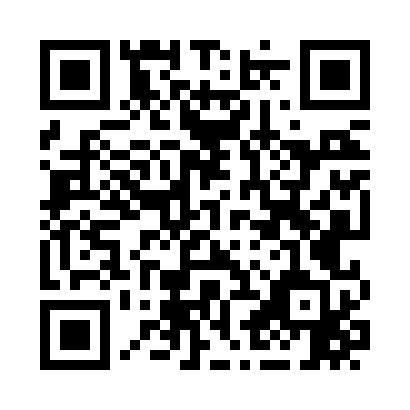 Prayer times for Braley, Missouri, USAMon 1 Jul 2024 - Wed 31 Jul 2024High Latitude Method: Angle Based RulePrayer Calculation Method: Islamic Society of North AmericaAsar Calculation Method: ShafiPrayer times provided by https://www.salahtimes.comDateDayFajrSunriseDhuhrAsrMaghribIsha1Mon4:185:541:225:198:4910:252Tue4:195:541:225:208:4910:253Wed4:195:551:225:208:4910:254Thu4:205:561:225:208:4910:245Fri4:215:561:225:208:4910:246Sat4:225:571:235:208:4810:237Sun4:235:571:235:208:4810:238Mon4:235:581:235:208:4810:229Tue4:245:591:235:208:4710:2110Wed4:255:591:235:208:4710:2111Thu4:266:001:235:208:4610:2012Fri4:276:011:235:208:4610:1913Sat4:286:011:245:208:4510:1814Sun4:296:021:245:208:4510:1815Mon4:306:031:245:208:4410:1716Tue4:316:041:245:208:4410:1617Wed4:336:051:245:208:4310:1518Thu4:346:051:245:208:4210:1419Fri4:356:061:245:208:4210:1320Sat4:366:071:245:208:4110:1221Sun4:376:081:245:208:4010:1122Mon4:386:091:245:198:3910:0923Tue4:406:091:245:198:3910:0824Wed4:416:101:245:198:3810:0725Thu4:426:111:245:198:3710:0626Fri4:436:121:245:198:3610:0527Sat4:446:131:245:188:3510:0328Sun4:466:141:245:188:3410:0229Mon4:476:151:245:188:3310:0130Tue4:486:161:245:188:329:5931Wed4:506:171:245:178:319:58